TOWN OF 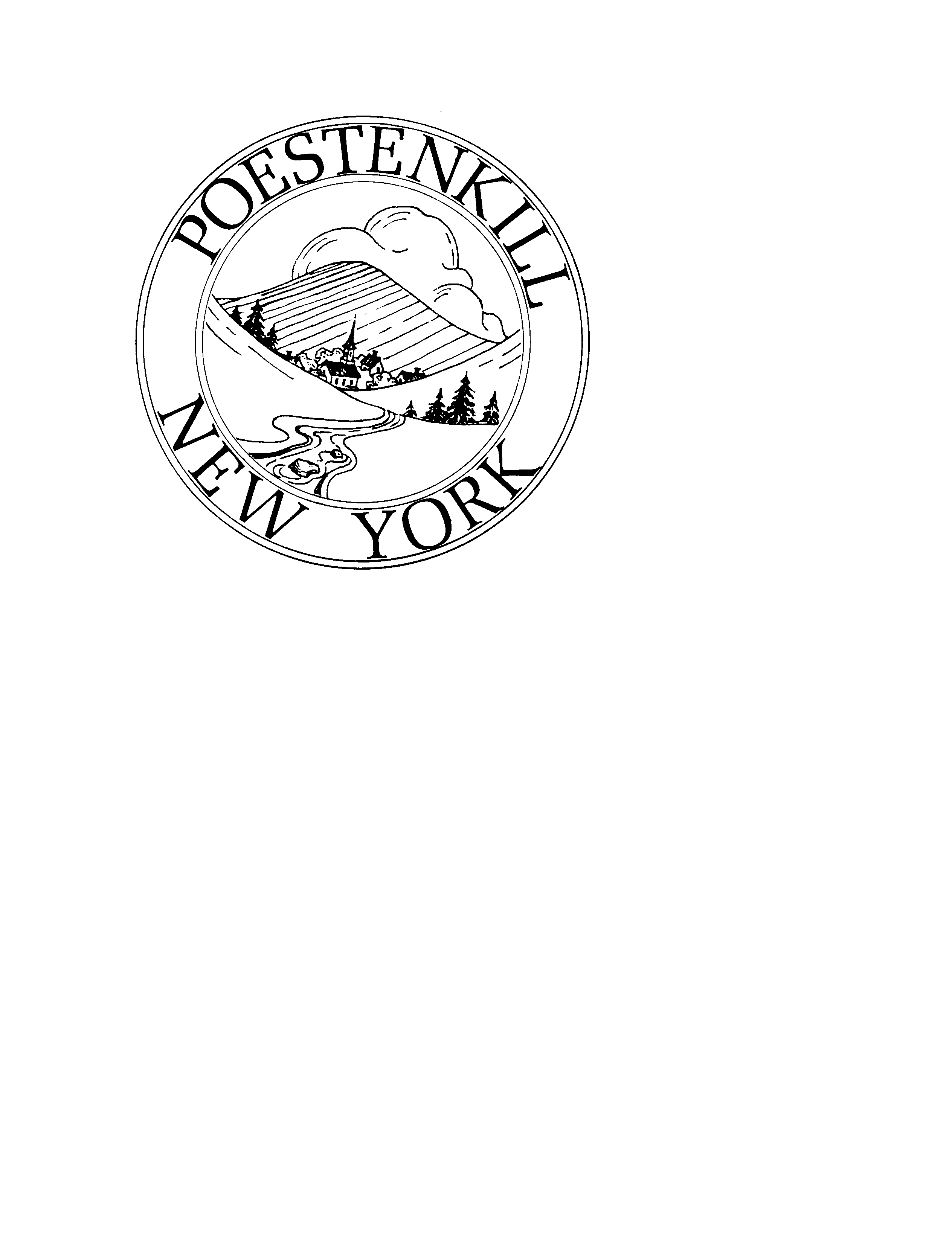  / PLANNING BOARD  Planning Board AgendaWEDNESDAY July 5, 2023@ 7 PM Poestenkill Town Hall7:00    Meeting opens – Pledge of AllegianceMinutes:Meeting Minutes from June 6, 2023Public hearing:Kevin W. Kronau Sr. – Special Use Permit- Mining RenewalApplicant is submitting and SUP extension on his current Mining permit for Deer Creek Mine located on Route 351 (White Church Road) for another (5) Five years. Dated February 12, 2023 to February 6, 2028 that runs concurrent with his DEC permit.Applicant: Leonard Johnson – Minor SubdivisionMr. Johnson is submitting an application for a Minor Subdivision to divide off 1.34 acres from his property to give to his daughter on Johnson Lane. Kevin Holohan – Special Use PermitKevin is submitting a Special Use Permit to use a building he has on his 28 acres for indoor dog training facility only.Others:Steve Valente			to attend July MeetingDon Heckelman			to attend August MeetingHarvey Teal 			to attend September Meeting